Российская ФедерацияИркутская область  АДМИНИСТРАЦИЯ ШЕЛЕХОВСКОГО МУНИЦИПАЛЬНОГО РАЙОНАП О С Т А Н О В Л Е Н И ЕОТ 18 декабря 2018 года № 834-паО ВНЕСЕНИИ ИЗМЕНЕНИЙВ ПОСТАНОВЛЕНИЕ АДМИНИСТРАЦИИШЕЛЕХОВСКОГО МУНИЦИПАЛЬНОГОРАЙОНА ОТ 27.04.2017 № 180-ПАВ целях уточнения перечня организаций, на прилегающих территориях  к зданиям, строениям, сооружениям, помещениям которых не допускается розничная продажа алкогольной продукции на территории Шелеховского района, руководствуясь ст. ст. 30, 31, 34, 35 Устава Шелеховского района, Администрация Шелеховского муниципального районаП О С Т А Н О В Л Я Е Т:Внести в постановление Администрации Шелеховского муниципального района от 27.04.2017 № 180-па «Об определении границ прилегающих территорий к зданиям, строениям, сооружениям, помещениям, на которых не допускается розничная продажа алкогольной продукции на территории Шелеховского района» следующие изменения:Приложение 1  дополнить пунктом 54 следующего содержания:«54. Областное государственное казенное учреждение социального обслуживания «Центр помощи детям, оставшимся без попечения родителей, города Шелехова» (ОГКУСО «Центр помощи детям, оставшимся без попечения родителей,  города Шелехова»)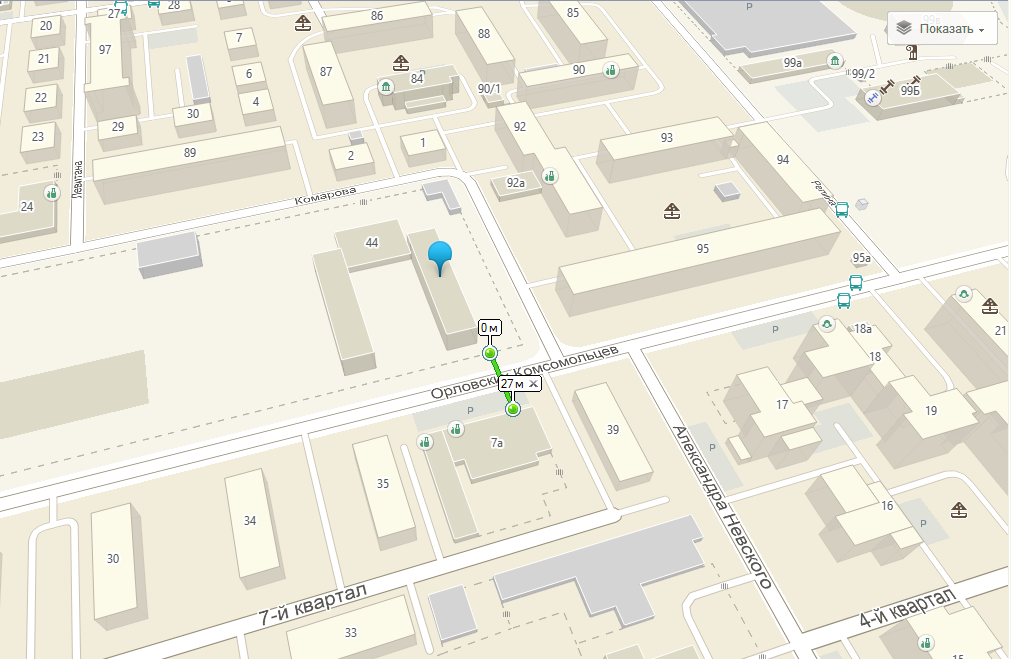  Иркутская область,  г. Шелехов, ул. Орловских комсомольцев, д. 44»;Приложение 2  дополнить пунктом 54 следующего содержания:«».2. Постановление подлежит официальному опубликованию в газете «Шелеховский вестник» и размещению на официальных сайтах Администрации Шелеховского муниципального района и  Службы потребительского рынка и лицензирования Иркутской области в информационно - телекоммуникационной сети «Интернет».Контроль за исполнением постановления возложить на заместителя Мэра района по экономике и финансам  Савельева Д.С.Мэр Шелеховскогомуниципального района 	                                             М.Н. Модин				554.Областное государственное казенное учреждение социального обслуживания «Центр помощи детям, оставшимся без попечения родителей, города Шелехова»Иркутская область, город Шелехов, ул. Орловских комсомольцев, д. 44